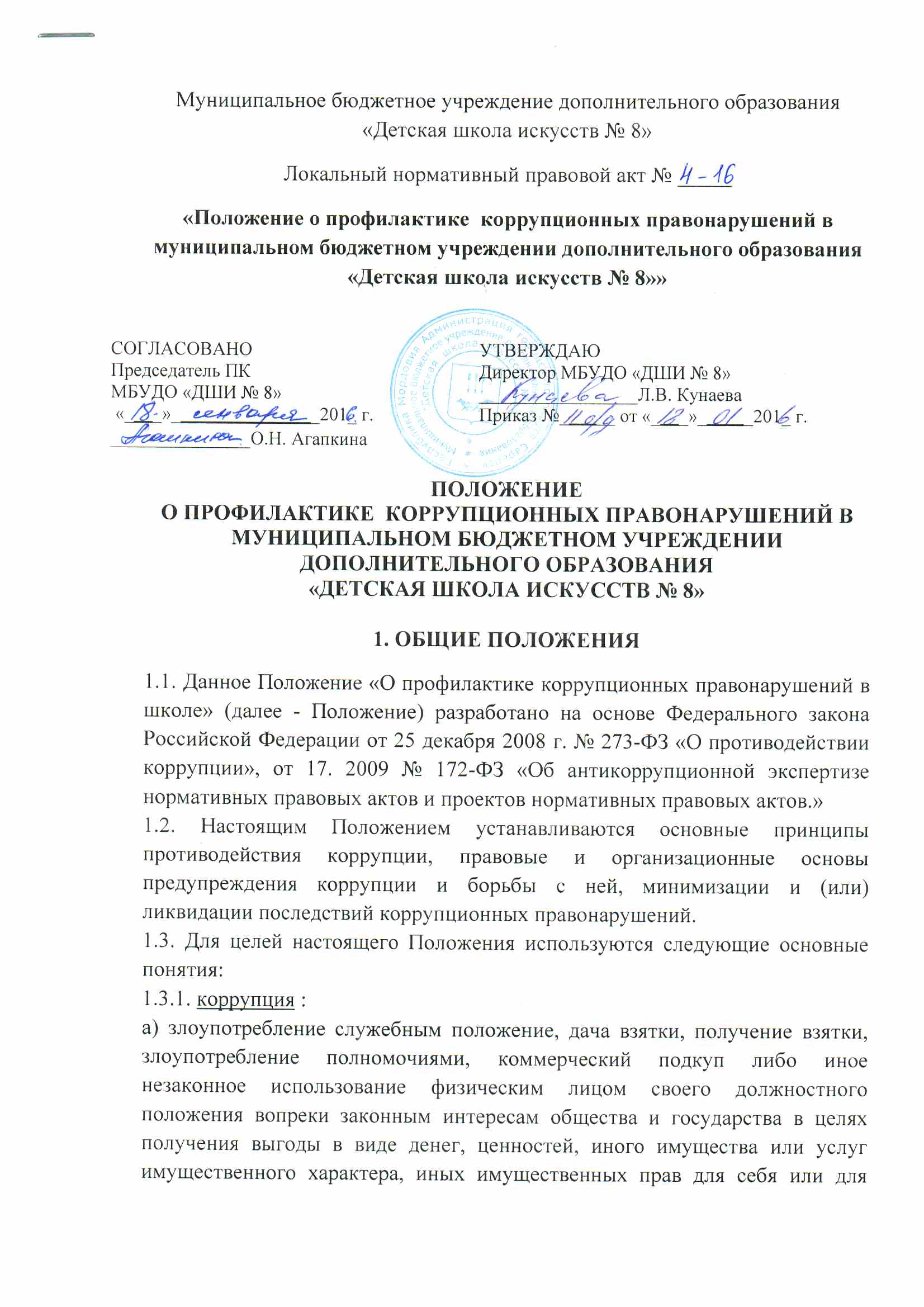 третьих лиц либо незаконное предоставление такой выгоды указанному лицу другими физическими лицами;б) совершение деяний, указанных в подпункте «а» настоящего пункта, от имени или в интересах юридического лица;1.3.2. противодействие коррупции- деятельность членов рабочей группы по противодействию коррупции и физических лиц в пределах их полномочий:а) по предупреждению коррупции, в том числе по выявлению и последующему устранению причин коррупции (профилактика коррупции);б) по выявлению, предупреждению, пресечению, раскрытию и расследованию коррупционных правонарушений (борьба с коррупцией);в) по минимизации и (или) ликвидации последствий коррупционных правонарушений.1.4. Основные принципы противодействия коррупции:- признание, обеспечение и защита основных прав и свобод человека и гражданина;- законность;- публичность и открытость деятельности органов управления и самоуправления;- неотвратимость ответственности за совершение коррупционных правонарушений;- комплексное использование организационных, информационно-пропагандистских и других мер;- приоритетное применение мер по предупреждению коррупции.2. ОСНОВНЫЕ МЕРЫ ПО ПРОФИЛАКТИКЕ КОРРУПЦИИ.Профилактика коррупции осуществляется путем применения следующих основных мер:2.1. формирование в коллективе педагогических и непедагогических работников школы нетерпимости к коррупционному поведению;2.2. формирование у родителей (законных представителей) обучающихся нетерпимости к коррупционному поведению;2.3. проведение мониторинга всех локальных актов, издаваемых администрацией школы на предмет соответствия действующему законодательству;2.4. проведение мероприятий по разъяснению работникам школы и родителям (законным представителям) обучающихся законодательства в сфере противодействия коррупции.3. ОСНОВНЫЕ НАПРАВЛЕНИЯ ПО ПОВЫШЕНИЮ ЭФФЕКТИВНОСТИ ПРОТИВОДЕЙСТВИЯ КОРРУПЦИИ.3.1. Создание механизма взаимодействия органов управления с органами самоуправления, муниципальными и общественными комиссиями по вопросам противодействия коррупции, а также с гражданами и институтами гражданского общества.3.2. Принятие административных и иных мер, направленных на привлечение работников и родителей (законных представителей) обучающихся к более активному участию в противодействии коррупции, на формирование в коллективе и у родителей (законных представителей) обучающихся негативного отношения к коррупционному поведению.3.3. Совершенствование системы и структуры органов самоуправления.3.4. Создание механизмов общественного контроля деятельности органов управления и самоуправления.3.5. Обеспечение доступа работников школы и родителей (законных представителей)  обучающихся к информации о деятельности органов управления и самоуправления.3.6. конкретизация полномочий педагогических, непедагогических и руководящих работников школы, которые должны быть отражены в должностных инструкциях.3.7. Уведомление в письменной форме работниками школы администрации и Рабочей комиссии по противодействию коррупции обо всех случаях обращения к ним каких – либо лиц в целях склонения их к совершению коррупционных правонарушений.3.8. Создание условий для уведомления обучающимися и их родителями (законными представителями) администрации школы обо всех случаях вымогания у них взяток работниками школы.4. ОРГАНИЗАЦИОННЫЕ ОСНОВЫ ПРОТИВОДЕЙСТВИЯ КОРРУПЦИИ.4.1. Общее руководство мероприятиями, направленными на противодействие коррупции, осуществляет:- Комиссия по противодействию коррупции;- Уполномоченный по защите прав детства.4.2. Комиссия по противодействию коррупции создается в августе – сентябре каждого учебного года; в состав комиссии по противодействию коррупции обязательно входят председатель профсоюзного комитета школы, представители педагогических работников школы, член родительского комитета.4.3. Выбор членов Комиссии по противодействию коррупции проводятся на Общем собрании трудового коллектива и заседании Общешкольного родительского комитета. Обсуждается состав Комиссии на заседании Педагогического совета школы, утверждается приказом директора школы.4.4. Члены Комиссии избирают председателя и секретаря.Члены Комиссии осуществляют свою деятельность на общественной основе.4.5. Полномочия членов Комиссии по противодействию коррупции:4.5.1. Председатель Комиссии по противодействию коррупции:- определяет место, время проведения и повестку дня заедания Комиссии;- на основе предложений членов Комиссии формирует план работы Комиссии на год и повестку дня его очередного заседания;- по вопросам, относящимся к компетенции Комиссии, в установленном порядке запрашивает информацию от исполнительных органов государственной власти, правоохранительных, контролирующих, налоговых и других органов;- информирует директора школы о результатах работы Комиссии;- представляет Комиссию в отношениях с работниками школы, обучающимися и их родителями (законными представителями) по вопросам , относящимся к ее компетенции;- дает соответствующие поручения секретарю и членам Комиссии, осуществляет контроль за их выполнением;- подписывает протокол заседания Комиссии.4.5.2. Секретарь Комиссии:- организует подготовку материалов к заседанию Комиссии, а также проектов его решений;- информирует членов Комиссии и о месте, времени проведения и о повестке дня очередного заседания Комиссии, обеспечивает необходимыми справочно-информационными материалами;- ведет протокол заседания Комиссии.4.5.3. Члены Комиссии по противодействию коррупции:- вносят председателю Комиссии предложения по формированию повестки дня заседаний Комиссии;- вносят предложения по формированию плана работы;- в пределах своей компетенции, принимают участие в работе Комиссии, а также осуществляют подготовку материалов по вопросам заседаний Комиссии;- в случае невозможности лично присутствовать на заседаниях Комиссии, вправе излагать свое мнение по рассматриваемым вопросам в письменном виде на имя председателя Комиссии, которое учитывается при принятии решения;- участвуют в реализации, принятых Комиссией, решений и полномочий.4.6. Заседания Комиссии по противодействию коррупции проводят не реже двух раз в год; обязательно оформляется протокол заседания.Заседания могут быть как открытыми, так и закрытыми.Внеочередное заседание проводится по предложению любого члена комиссии по противодействию коррупции и Управляющего по правам участников образовательного процесса.4.7. Заседание Комиссии правомочно, если на нем присутствует не менее двух третей общего числа его членов. В случае несогласия с принятым решением, член Комиссии вправе в письменном виде изложить особое мнение, которое подлежит приобщению к протоколу. По решению Комиссии на заседания могут приглашаться любые работники школы или представители общественности.4.8. Решение Комиссии по противодействию коррупции принимаются на заседании открытым голосованием простым большинством голосов присутствующих членов и носят рекомендательный характер, оформляются протоколом, который подписывает председатель Комиссии, а при необходимости, реализуются путем принятия соответствующих приказов и распоряжений директора, если иное не предусмотрено действующим законодательством. Члены Комиссии обладают равными правами при принятии решений.4.9. Члены Комиссии добровольно принимают на себя обязательства о неразглашении сведений, затрагивающих честь и достоинство граждан и другой конфиденциальной информации, которая рассматривается (рассматривалась) Комиссией. Информация, полученная Комиссией, может быть использована только в порядке, предусмотренном федеральным законодательством об информации, информатизации и защите информации.4.10. Комиссия по противодействию коррупции:- ежегодно, в сентябре, определяет основные направления в области противодействия коррупции и разрабатывает план мероприятий по борьбе с коррупционными проявлениями;- контролирует деятельность участников образовательного процесса в области противодействия коррупции;- осуществляет противодействие коррупции, в пределах своих полномочий;- реализует меры, направленные на профилактику коррупции;- вырабатывает механизмы защиты от проникновения коррупции в школу;- осуществляет антикоррупционную пропаганду и воспитание всех участников образовательного процесса;- осуществляет анализ обращений работников школы, обучающихся и их родителей (законных представителей) о фактах коррупционных проявлений должностными лицами;- проводит проверки локальных актов школы на соответствие действующему законодательству; проверяет выполнение работниками своих должностных обязанностей;- разрабатывает, на основании проведенных проверок, рекомендации, направленные на улучшение антикоррупционной деятельности школы;- организует работы по устранению негативных последствий коррупционных проявлений;- выявляет причины коррупции, разрабатывает и направляет директору школы рекомендации по устранению причин коррупции;- взаимодействует с органами самоуправления, муниципальными и общественными комиссиями по вопросам противодействия коррупции, а также с гражданами и институтами гражданского общества;- взаимодействует с правоохранительными органами по реализации мер, направленных на предупреждение (профилактику) коррупции и на выявление субъектов коррупционных правонарушений;- информирует о результатах работы директора школы.4.11. В компетенцию Комиссии по противодействию коррупции не входит координация деятельности правоохранительных органов по борьбе с преступностью, участие в осуществлении прокурорского надзора, оперативно-розыскной и следственной работы правоохранительных органов.4.12. Уполномоченные по защите прав детства:- разрабатывают проекты локальных актов по вопросам противодействия коррупции;- осуществляют противодействие коррупции, в пределах своих полномочий:      - принимают заявления работников школы, обучающихся и их родителей (законных представителей) о фактах коррупционных проявлений должностными лицами;      - направляют в рабочую комиссию по противодействию коррупции свои предложения по улучшению антикоррупционной деятельности школы;- осуществляют антикоррупционную пропаганду и воспитание всех участников образовательного процесса.5. ОТВЕТСТВЕННОСТЬ ФИЗИЧЕСКИХ И ЮРИДИЧЕСКИХ ЛИЦ ЗА КОРРУПЦИИОННЫЕ ПРАВОНАРУШЕНИЯ.5.1. Граждане Российской Федерации, иностранные граждане и лица без гражданства, за совершение коррупционных правонарушений, несут уголовную, административную, гражданско-правовую и дисциплинарную ответственность, в соответствии с законодательством Российской Федерации.5.2. Физическое лицо, совершившее коррупционное правонарушение, по решению суда, может быть лишено, в соответствии с законодательством Российской Федерации, права занимать определенные должности государственной и муниципальной службы.5.3. В случае, если от имени или в интересах юридического лица, осуществляются организация, подготовка и совершение коррупционных правонарушений или правонарушений, создающих условия для совершения коррупционных правонарушений, к юридическому лицу могут быть применены меры ответственности, в соответствии с законодательством Российской Федерации.5.4. Применение, за коррупционное правонарушение, мер ответственности к юридическому лицу, не освобождает от ответственности за данное коррупционное правонарушение виновное физическое лицо, равно как и привлечение к уголовной или иной ответственности за коррупционное правонарушение физического лица не  освобождает от ответственности за данное коррупционное правонарушение юридическое лицо.